BEJELENTKEZÉS,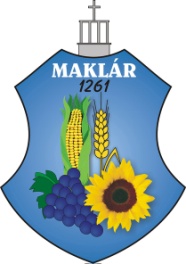 VÁLTOZÁS-BEJELENTÉS(benyújtandó Maklár önkormányzati adóhatóságához)I. Bejelentés jellegeI. Bejelentés jellegeI. Bejelentés jellegeI. Bejelentés jellegeAdóköteles tevékenység megkezdéseVáltozás-bejelentésAdóköteles tevékenység megszűnése, megszüntetéseIdegenforgalmi adóbeszedési kötelezettség□□□Helyi iparűzési adóállandó jellegű iparűzési tevékenység□□□ideiglenes jellegű iparűzési tevékenység□□□II. Helyi iparűzési adóelőleg bejelentése (állandó jellegű iparűzési tevékenység esetén)II. Helyi iparűzési adóelőleg bejelentése (állandó jellegű iparűzési tevékenység esetén)II. Helyi iparűzési adóelőleg bejelentése (állandó jellegű iparűzési tevékenység esetén)II. Helyi iparűzési adóelőleg bejelentése (állandó jellegű iparűzési tevékenység esetén)1. Előlegfizetési időszak:_______ év ____ hó ____naptól – _______ év ____ hó ____napig_______ év ____ hó ____naptól – _______ év ____ hó ____napig_______ év ____ hó ____naptól – _______ év ____ hó ____napig2. I. előlegrészlet esedékessége:_______ év ____ hó ____napösszege:_______________ Ft3. II. előlegrészlet esedékessége:_______ év ____ hó ____napösszege:_______________ Ft4. III. előlegrészlet esedékessége:_______ év ____ hó ____napösszege:_______________ FtIII. Adóalany1. Adóalany neve (cégneve):__________________________Születési neve:_____________________2. Születési helye, ideje:	3. Anyja születési családi és utóneve:	4. Adóazonosító jele:________________________ Adószáma:	Külföldi vállalkozás esetén a külföldi állam hatósága által megállapított adóazonosító szám:________________________5. Civil szervezet (alapítvány, egyesület) bírósági nyilvántartási száma:	6. Statisztikai számjele: 	7. Gazdálkodási formája megnevezése: _______________________________, GFO kódja:	8. Főtevékenysége megnevezése: _________________________________, TEÁOR kódja:	9. Pénzintézeti számlaszáma (külföldi esetén az első négy IBAN karakter ___ ___)10. Pénzintézeti számlaszáma (külföldi esetén az első négy IBAN karakter ___ ___)11. Pénzintézeti számlaszáma (külföldi esetén az első négy IBAN karakter ___ ___)12. Pénzintézeti számlaszáma (külföldi esetén az első négy IBAN karakter ___ ___)13. Pénzintézeti számlaszáma (külföldi esetén az első négy IBAN karakter ___ ___)14. Naptári évtől eltérő üzleti év mérlegforduló napja: _______ év ____ hó ____nap15. Székhelye, lakóhelye: ________ irsz. ______________________________________ város/község___________________ közterület ________ közterület jelleg _____ hsz. ___ ép. __ lh. __ em. __ ajtó16. Központi ügyintézés helye (amennyiben nem a cég székhelyén van): ________ irsz. ______________ ________________________ város/község ___________________ közterület ________ közterület jelleg _____ hsz. ___ ép. ___ lh. ___ em. ___ ajtó17. Levelezési címe: ________ irsz. __________________________________________ város/község___________________ közterület ________ közterület jelleg ___ hsz. __ ép. ___ lh. ___ em. ___ ajtó18. Telefonszáma: _____________________, e-mail címe: 	19. Honlapja:	20. Iratok őrzésének helye: ________ irsz. _____________________________________ város/község___________________ közterület ________ közterület jelleg ____ hsz. __ ép. __ lh. ___ em. ___ ajtóIV. Alakulás, szüneteltetés, megszűnés1. Létesítő okirat (egyéni vállalkozó nyilvántartásba vétel) kelte: _______ év ____ hó ____nap,száma:_________________________________2. Alakulás módja:  □ 1. új szervezet       □ 2. társasági formaváltás          □ 3. egyesülés
                                □ 4. beolvadás          □ 5. szétválás                              □ 6. kiválás3. Adóköteles tevékenység megkezdésének időpontja: _______ év ____ hó ____nap4. Adóköteles tevékenység megkezdésének jogcíme:□ 1. székhely létesítése        □ 2. telephely nyitása       □ 3. ideiglenes jellegű iparűzési tevékenység
□ 4. idegenforgalmi adó beszedési kötelezettség5. Közhasznú, kiemelkedően közhasznú szervezetként történő nyilvántartásba vétel napja:_______ év ____ hó ____nap6. Egyéni vállalkozói tevékenység szüneteltetése: _______ év ____ hó ____naptól_______ év ____ hó ____napig7. Folyamatban lévő megszűnés:  □ felszámolás             □ végelszámolás 
□ felszámolás megszűnése egyezségkötéssel8. Felszámolás, végelszámolás kezdőnapja, egyezségkötés napja, végleges megszűnés:_______ év ____ hó ____nap9. Tevékenység megszűnésének időpontja: _______ év ____ hó ____nap10. Adóköteles tevékenység megszűnésének jogcíme:□ 1. székhelyáthelyezés            □ 2. telephelyzárás       □ 3. ideiglenes jellegű iparűzési tevékenység 
□ 4. idegenforgalmi adó beszedési kötelezettség11. Adókötelezettség végleges megszűnése, megszűntetése: _______ év ____ hó ____napV. Kisadózó vállalkozások tételes adója alanyának egyszerűsített, tételes adóalap meghatározására vonatkozó bejelentése1. A kisadózó vállalkozások tételes adója hatálya alá tartozó adóalanyként az iparűzési adóban a kisadózó vállalkozások tételes adójára vonatkozó, egyszerűsített (tételes, a Htv. 39/B. § (3) bekezdése szerinti) adóalap-megállapítást választom1.1. Ennek időpontja: _______ év ____ hó ____nap1.2. Tudomásul veszem, hogy a Htv. 39/B. § (4) bekezdése szerinti esedékességi időpontokban az általam fizetendő adó összege: 2,5 millió forint adóalap* az önkormányzat által megállapított adómérték * az adóévi adókötelezettség időtartamának naptári napjai /365 nap/2 1.3. A kisadózó vállalkozások tételes adójában az adóalanyiság kezdő napja_______ év ____ hó ____nap2. A kisadózó vállalkozások tételes adója alanyának a Htv. 39/B. § (3) bekezdés szerinti egyszerűsített iparűzési adóalap-megállapítására vonatkozó jogosultságának megszűnése2.1. A kisadózó vállalkozások tételes adójában az adóalanyiság megszűnésének napja_______ év ____ hó ____nap2.2. A kisadózó vállalkozások tételes adójának alanyaként a Htv. 39/B. § (3) bekezdés szerinti egyszerűsített adóalap-megállapítást a ________ évre már nem kívánom alkalmazniVI. Jogelőd(ök)1. Jogelőd neve (cégneve):	Adószáma: _________________________2. Jogelőd neve (cégneve):	Adószáma: _________________________3. Jogelőd neve (cégneve):	Adószáma: _________________________4. Jogelőd neve (cégneve):	Adószáma: _________________________VII. Kézbesítési meghatalmazott, székhelyszolgáltató1. Magyarországon lakóhellyel nem rendelkező külföldi személy esetében a magyarországi kézbesítési meghatalmazottjánakNeve (cégneve):	Székhelye, lakóhelye: ________ irsz. _________________________________________ város/község___________________ közterület ________ közterület jelleg _____ hsz. ___ ép. __ lh. __ em. __ ajtó2. Székhely szolgáltatás biztosítása eseténAz ügyvéd, ügyvédi iroda neve (elnevezése):	Szerződés kezdő időpontja, időtartama: _______ év ____ hó ____naptól _______ év ____ hó ____napigIratok köre:	VIII. KönyvvizsgálóKönyvvizsgáló szervezet neve:	Könyvvizsgálatért személyében felelős személy neve:	Nyilvántartási száma:	Székhelye, lakóhelye: ________ irsz. _________________________________________ város/község___________________ közterület ________ közterület jelleg _____ hsz. ___ ép. __ lh. __ em. __ ajtóJogviszony időtartama: _______ év ____ hó ____naptól _______ év ____ hó ____napigIX. Cégek és egyéni vállalkozók főtevékenységen kívüli, ténylegesen végzett tevékenységei1. Tevékenység megnevezése: ____________________________________, TEÁOR kódja:_________2. Tevékenység megnevezése: ____________________________________, TEÁOR kódja:_________3. Tevékenység megnevezése: ____________________________________, TEÁOR kódja:_________4. Tevékenység megnevezése: ____________________________________, TEÁOR kódja:_________5. Tevékenység megnevezése: ____________________________________, TEÁOR kódja:_________X. Az adózó képviselői (szükség esetén több oldalon is részletezhető)1. Képviselő neve:___________________________________________________________________Adóazonosító jele:_________________________ Adószáma:_________________________________Lakóhelye: ________ irsz. __________________________________________________ város/község___________________ közterület ________ közterület jelleg _____ hsz. ___ ép. __ lh. __ em. __ ajtóJogviszony időtartama: _______ év ____ hó ____naptól _______ év ____ hó ____napig2. Képviselő neve:____________________________________________________________________Adóazonosító jele:_________________________ Adószáma:_________________________________Lakóhelye: ________ irsz. __________________________________________________ város/község___________________ közterület ________ közterület jelleg _____ hsz. ___ ép. __ lh. __ em. __ ajtóJogviszony időtartama: _______ év ____ hó ____naptól _______ év ____ hó ____napig3. Képviselő neve:____________________________________________________________________Adóazonosító jele:_________________________ Adószáma:_________________________________Lakóhelye: ________ irsz. __________________________________________________ város/község___________________ közterület ________ közterület jelleg _____ hsz. ___ ép. __ lh. __ em. __ ajtóJogviszony időtartama: _______ év ____ hó ____naptól _______ év ____ hó ____napig4. Képviselő neve:____________________________________________________________________Adóazonosító jele:_________________________ Adószáma:_________________________________Lakóhelye: ________ irsz. __________________________________________________ város/község___________________ közterület ________ közterület jelleg _____ hsz. ___ ép. __ lh. __ em. __ ajtóJogviszony időtartama: _______ év ____ hó ____naptól _______ év ____ hó ____napig5. Képviselő neve:____________________________________________________________________Adóazonosító jele:_________________________ Adószáma:_________________________________Lakóhelye: ________ irsz. __________________________________________________ város/község___________________ közterület ________ közterület jelleg _____ hsz. ___ ép. __ lh. __ em. __ ajtóJogviszony időtartama: _______ év ____ hó ____naptól _______ év ____ hó ____napig6. Képviselő neve:____________________________________________________________________Adóazonosító jele:_________________________ Adószáma:_________________________________Lakóhelye: ________ irsz. __________________________________________________ város/község___________________ közterület ________ közterület jelleg _____ hsz. ___ ép. __ lh. __ em. __ ajtóJogviszony időtartama: _______ év ____ hó ____naptól _______ év ____ hó ____napig7. Képviselő neve:____________________________________________________________________Adóazonosító jele:_________________________ Adószáma:_________________________________Lakóhelye: ________ irsz. __________________________________________________ város/község___________________ közterület ________ közterület jelleg _____ hsz. ___ ép. __ lh. __ em. __ ajtóJogviszony időtartama: _______ év ____ hó ____naptól _______ év ____ hó ____napigXI. Az adóalany szervezet (a közkereseti társaság, a betéti társaság, a korlátolt felelősségű társaság, az egyesülés, valamint a közös vállalat) tulajdonosai (tagjai)(szükség esetén több oldalon is részletezhető)1. Tulajdonos neve: _____________________________________, tulajdoni részesedés aránya: _____Illetősége: □ Belföldi □ Külföldi: ________________________________________________Adóazonosító jele:_________________________ Adószáma:_________________________________Székhelye, lakóhelye: ________ irsz. _________________________________________ város/község ___________________ közterület ________ közterület jelleg _____ hsz. ___ ép. __ lh. __ em. __ ajtó2. Tulajdonos neve: _____________________________________, tulajdoni részesedés aránya: _____Illetősége: □ Belföldi □ Külföldi: ________________________________________________Adóazonosító jele:_________________________ Adószáma:_________________________________Székhelye, lakóhelye: ________ irsz. _________________________________________ város/község ___________________ közterület ________ közterület jelleg _____ hsz. ___ ép. __ lh. __ em. __ ajtó3. Tulajdonos neve: _____________________________________, tulajdoni részesedés aránya: _____Illetősége: □ Belföldi □ Külföldi: ________________________________________________Adóazonosító jele:_________________________ Adószáma:_________________________________Székhelye, lakóhelye: ________ irsz. _________________________________________ város/község ___________________ közterület ________ közterület jelleg _____ hsz. ___ ép. __ lh. __ em. __ ajtó4. Tulajdonos neve: _____________________________________, tulajdoni részesedés aránya: _____Illetősége: □ Belföldi □ Külföldi: ________________________________________________Adóazonosító jele:_________________________ Adószáma:_________________________________Székhelye, lakóhelye: ________ irsz. _________________________________________ város/község ___________________ közterület ________ közterület jelleg _____ hsz. ___ ép. __ lh. __ em. __ ajtó5. Tulajdonos neve: _____________________________________, tulajdoni részesedés aránya: _____Illetősége: □ Belföldi □ Külföldi: ________________________________________________Adóazonosító jele:_________________________ Adószáma:_________________________________Székhelye, lakóhelye: ________ irsz. _________________________________________ város/község ___________________ közterület ________ közterület jelleg _____ hsz. ___ ép. __ lh. __ em. __ ajtó6. Tulajdonos neve: _____________________________________, tulajdoni részesedés aránya: _____Illetősége: □ Belföldi □ Külföldi: ________________________________________________Adóazonosító jele:_________________________ Adószáma:_________________________________Székhelye, lakóhelye: ________ irsz. _________________________________________ város/község ___________________ közterület ________ közterület jelleg _____ hsz. ___ ép. __ lh. __ em. __ ajtó7. Tulajdonos neve: _____________________________________, tulajdoni részesedés aránya: _____Illetősége: □ Belföldi □ Külföldi: ________________________________________________Adóazonosító jele:_________________________ Adószáma:_________________________________Székhelye, lakóhelye: ________ irsz. _________________________________________ város/község ___________________ közterület ________ közterület jelleg _____ hsz. ___ ép. __ lh. __ em. __ ajtó8. Tulajdonos neve: _____________________________________, tulajdoni részesedés aránya: _____Illetősége: □ Belföldi □ Külföldi: ________________________________________________Adóazonosító jele:_________________________ Adószáma:_________________________________Székhelye, lakóhelye: ________ irsz. _________________________________________ város/község ___________________ közterület ________ közterület jelleg _____ hsz. ___ ép. __ lh. __ em. __ ajtóXII. Az adózó telephelyei (szükség esetén több oldalon is részletezhető)1. Telephely megnevezése, jellege:_______________________________________________________Címe: ________ irsz. ______________________________________________________ város/község ___________________ közterület ________ közterület jelleg _____ hsz. ___ ép. __ lh. __ em. __ ajtó2. Telephely megnevezése, jellege:_______________________________________________________Címe: ________ irsz. ______________________________________________________ város/község ___________________ közterület ________ közterület jelleg _____ hsz. ___ ép. __ lh. __ em. __ ajtó3. Telephely megnevezése, jellege:_______________________________________________________Címe: ________ irsz. ______________________________________________________ város/község ___________________ közterület ________ közterület jelleg _____ hsz. ___ ép. __ lh. __ em. __ ajtó4. Telephely megnevezése, jellege:_______________________________________________________Címe: ________ irsz. ______________________________________________________ város/község ___________________ közterület ________ közterület jelleg _____ hsz. ___ ép. __ lh. __ em. __ ajtó5. Telephely megnevezése, jellege:_______________________________________________________Címe: ________ irsz. ______________________________________________________ város/község ___________________ közterület ________ közterület jelleg _____ hsz. ___ ép. __ lh. __ em. __ ajtó6. Telephely megnevezése, jellege:_______________________________________________________Címe: ________ irsz. ______________________________________________________ város/község ___________________ közterület ________ közterület jelleg _____ hsz. ___ ép. __ lh. __ em. __ ajtó7. Telephely megnevezése, jellege:_______________________________________________________Címe: ________ irsz. ______________________________________________________ város/község ___________________ közterület ________ közterület jelleg _____ hsz. ___ ép. __ lh. __ em. __ ajtó8. Telephely megnevezése, jellege:_______________________________________________________Címe: ________ irsz. ______________________________________________________ város/község ___________________ közterület ________ közterület jelleg _____ hsz. ___ ép. __ lh. __ em. __ ajtó9. Telephely megnevezése, jellege:_______________________________________________________Címe: ________ irsz. ______________________________________________________ város/község ___________________ közterület ________ közterület jelleg _____ hsz. ___ ép. __ lh. __ em. __ ajtó10. Telephely megnevezése, jellege:______________________________________________________Címe: ________ irsz. ______________________________________________________ város/község ___________________ közterület ________ közterület jelleg _____ hsz. ___ ép. __ lh. __ em. __ ajtó11. Telephely megnevezése, jellege:______________________________________________________Címe: ________ irsz. ______________________________________________________ város/község ___________________ közterület ________ közterület jelleg _____ hsz. ___ ép. __ lh. __ em. __ ajtó12. Telephely megnevezése, jellege:______________________________________________________Címe: ________ irsz. ______________________________________________________ város/község ___________________ közterület ________ közterület jelleg _____ hsz. ___ ép. __ lh. __ em. __ ajtó13. Telephely megnevezése, jellege:______________________________________________________Címe: ________ irsz. ______________________________________________________ város/község ___________________ közterület ________ közterület jelleg _____ hsz. ___ ép. __ lh. __ em. __ ajtóXIII. Felelősségem tudatában kijelentem, hogy a bevallásban közölt adatok a valóságnak megfelelnek._____________________□□□□□□□□_________________________helységévhónapa bevallásbenyújtó vagy képviselője (meghatalmazottja) aláírása